Datum: 	   	    18 oktober 2021Contactpersoon:   	    Monique BergsmaOnderwerp: 	    Deelnemersovereenkomst Knowledge Broker Netwerk CVA/NAH 2021Ondergetekenden verklaren hierbij deel te nemen aan het Knowledge Broker Netwerk CVA 2021In het Knowledge Broker Netwerk werken organisaties, betrokken bij de revalidatie van patiënten met een CVA/NAH, samen aan het verbeteren van de CVA/NAH zorg door het inzetten van Knowledge Brokers. Een Knowledge broker is een initiatiefrijke therapeut of verpleegkundige, die als bruggenbouwer tussen wetenschap en praktijk functioneert ter verbetering van de CVA-zorg. Een Knowledge Broker genereert in zijn/haar instelling meer aandacht voor het werken volgens evidence-based richtlijnen. De Knowledge Broker vertaalt wetenschappelijke kennis naar de praktijk ter bevordering van de afstemming, samenwerking en inhoud van zorg.Het Kennisnetwerk CVA Nederland (KNCN) legt jaarlijks, in overleg met het Knowledge Broker Netwerk, de focus op thema’s gebaseerd op aanbevelingen uit richtlijnen. Rondom deze thema’s worden vervolgens door het KNCN innovatieve initiatieven verzameld en gedeeld met de Knowledge Brokers. De organisaties bepalen vervolgens zelf welke initiatieven zij precies in hun eigen instelling gaan implementeren. Daarbij begeleid het KNCN actief de Knowledge Brokers.Voor 2022 worden thema’s uitgekozen die voortvloeien uit de Zorgstandaard Hersenletsel die eind dit jaar gereed is. De knowledge brokers hebben kennis gemaakt met de aanbevelingen die daarin opgenomen zijn. De volledige tekst kan gedeeld worden zodra de Zorgstandaard Hersenletsel definitief gereed is. Het thema van 2021: Zelfmanagement, hoe geef je dat vorm in de praktijk van de zorgverlening,blijft actueel samen met andere thema’s die beschreven staan in de KennisbankTaken van de Knowledge broker De Knowledge broker vult zijn/haar rol flexibel in naar wat nodig is om onderzoeksresultaten en aanbevelingen uit de behandelrichtlijnen in zijn of haar team en organisatie in te voeren. In grote lijnen zijn de werkzaamheden: de Knowledge Broker beschouwt de huidige situatie in de eigen organisatie. Op basis van de analyse van de huidige situatie kiest het management, in samenspraak met de Knowledge Brokers, het behandelteam en (bij voorkeur ook) de ketenpartner voor concrete verbeterdoelstellingen en resultaten die ze beogen;de Knowledge Broker maakt een projectplan om de verbeterdoelstellingen te kunnen realiseren en coördineert de uitvoering ervan in de eigen organisatie. Hij/zij voert een probleemanalyse uit en doen een begin- en nameting. Hij/zij brengt de belemmerende en bevorderende factoren, de organisatie van de zorg, de gebruikers, en doelgroepen in kaart;nadat het project is afgerond, houdt de Knowledge Broker de vinger aan de pols. Borging, evaluatie en op basis daarvan bijstellen van de nieuwe werkwijze horen ook bij de taken van de Knowledge Broker;de Knowledge brokers ontmoeten elkaar 2 keer per jaar tijdens (regionale) bijeenkomsten waarop ze producten, kennis en ervaringen delen. Op het jaarlijkse symposium van KNCN horen ze over nieuwe ontwikkelingen en presenteren ze hun projectresultaten in de vorm van een poster aan professionals betrokken bij CVA/NAH zorg in Nederland;de Knowledge Broker netwerkt met de artsen, managers, teamleden en collega’s van andere instellingen om evidence-based werken aan te jagen, maar ook om op de hoogte te zijn van ontwikkelingen, innovaties en verwachtingen, beleid en visie hieromtrent. Hij/zij zorgt dat zijn/haar kennis van neurorevalidatie actueel blijft en deelt zijn/haar ervaring en kennis waar nodig of gevraagd met anderen in het netwerk. Ondersteuning vanuit het KNCN KNCN stimuleert de uitwisseling van producten, leerervaringen en kennis tussen de deelnemende organisaties en biedt systematiek voor het uitvoeren van verbeterprojecten. Dit gebeurt door middel van het organiseren van twee (regionale) geaccrediteerde netwerkbijeenkomsten onder begeleiding van professionele begeleiders. Binnen het Knowledge Broker Netwerk worden de concrete verbeterdoelstellingen volgens een projectmatige opzet gerealiseerd. Elke nieuwe Knowledge broker krijgt daartoe een geaccrediteerde scholing in het projectmatig werken op basis van de tools van Design Thinking. Thema’s in deze scholing zijn:het opstellen van een projectplan;het formuleren van doelstellingen;het meten van verbeteringen;het opzetten van activiteiten en (bewaken van) planning;het borgen van resultaten.De Knowledge broker krijgt onbeperkt toegang tot onze Kennisbank. In deze Kennisbank staan o.a. tools die ontwikkeld zijn door andere Knowledge Brokers. Onder tools wordt o.a. verstaan: projectplannen, werkafspraken, afspraken over zorgpaden. Deze innovaties van zorg zijn elders succesvol ontwikkeld, getest en ingevoerd waarvoor wetenschappelijk bewijs voor de werkzaamheid ervan voorhanden is. Op een besloten deel van de website www.kennisnetwerkcva.nl worden praktische producten en kennis en ervaring gedeeld over deze innovaties en kan men via een forum met elkaar communiceren. Het Knowledge brokerjaar start op 1 januari 2022 en eindigt op 31 december 2022. De eerste bijeenkomst is op vrijdag 4 februari live in Utrecht. Iedere knowledge broker wordt geacht daar aanwezig te zijn. Er wordt gewerkt met een jaarcyclus. Bijdrage van de deelnemende organisatie/ management De deelnemende organisatie zegt toe de Knowledge Broker te ondersteunen bij de uitvoering van zijn/haar taken en te faciliteren daar waar nodig. Dit houdt o.a. in:commitment om relevante kwaliteitsstandaarden zoals bijvoorbeeld de richtlijn Herseninfarct en Hersenbloeding (2017) in te voeren in uw organisaties;het vrijstellen van een projectteam met 2 of 3 Knowledge Brokers (waarvan in ieder geval een verpleegkundige) voor elk gemiddeld 2 uur per week per Knowledge Broker. Indien 2 Knowledge Brokers worden aangesteld vraagt dit de instelling gemiddeld 4 uur per week, indien er 3 worden aangesteld vraagt dit gemiddeld 6 uur per week;het laten deelnemen van deze professionals aan 2 netwerkontmoetingen (gratis) en het symposium (tegen betaling) georganiseerd door KNCN;mogelijk een netwerkbijeenkomst op uw locatie facilitairen (vergaderruimte beschikbaar stellen, catering verzorgen, lunch op kosten van het KNCN);de resultaten en producten te delen met andere organisaties, o.a. tijdens de netwerkdagen en het landelijke symposium, alsook bereid zijn om Knowledge Brokers te woord te staan en te ontvangen.Knowledge Broker Netwerk als onderdeel van kwaliteitscyclusKNCN streeft ernaar het Knowledge Brokers netwerk onderdeel te laten zijn van de kwaliteitscyclus in een CVA/NAH zorgketen. De instellingen die deelnemen aan het Knowledge Broker Netwerk zijn onderdeel van een regionaal samenwerkingsverband CVA/NAH. Deelnemersbijdrage Knowledge brokersnetwerkVoor deelname aan het Knowledge broker netwerk CVA wordt de volgende financiële bijdrage gevraagd:€1.995 per duo/trio Knowledge brokers voor ondersteuning vanuit KNCN;€ 495 voor de scholing van een nieuwe Knowledge broker;korting op deelname aan het symposium bij het aanleveren van een poster.Graag verwelkom ik u (wederom) als deelnemers aan het Knowledge Brokers netwerk. Indien akkoord, verzoek ik u het bijgaande deelnemersovereenkomst ingevuld en ondertekend te retourneren.Bij vragen over of naar aanleiding van deze informatie ben ik uiteraard beschikbaar voor een reactie.Met vriendelijke groeten.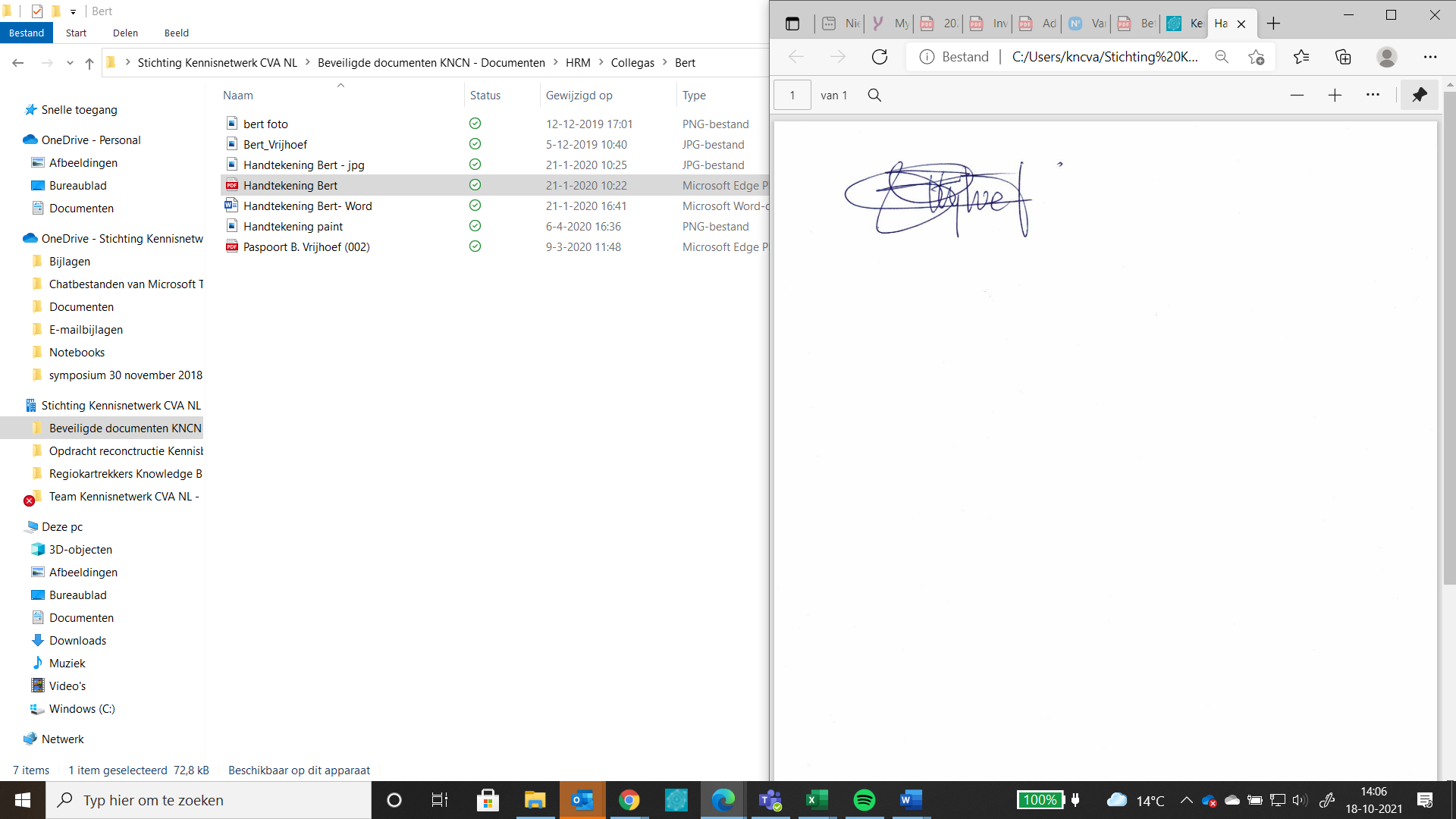 Namens het Kennisnetwerk CVA Nederland,Dhr. dr. H.J.M. (Bert) Vrijhoef, voorzitter bestuur.
Deelnemersovereenkomst Knowledge broker netwerk CVA 2020Wij verzoeken u alle onderstaande velden met een * in te vullenGegevens Knowledge brokers *Mijn organisatie levert een RegiokartrekkerStuur de getekende deelnemersovereenkomst vóór 1 december 2021 naar info@kennisnetwerkcva.nl 
onder vermelding van ‘Deelname Knowledge broker netwerk 2021’. 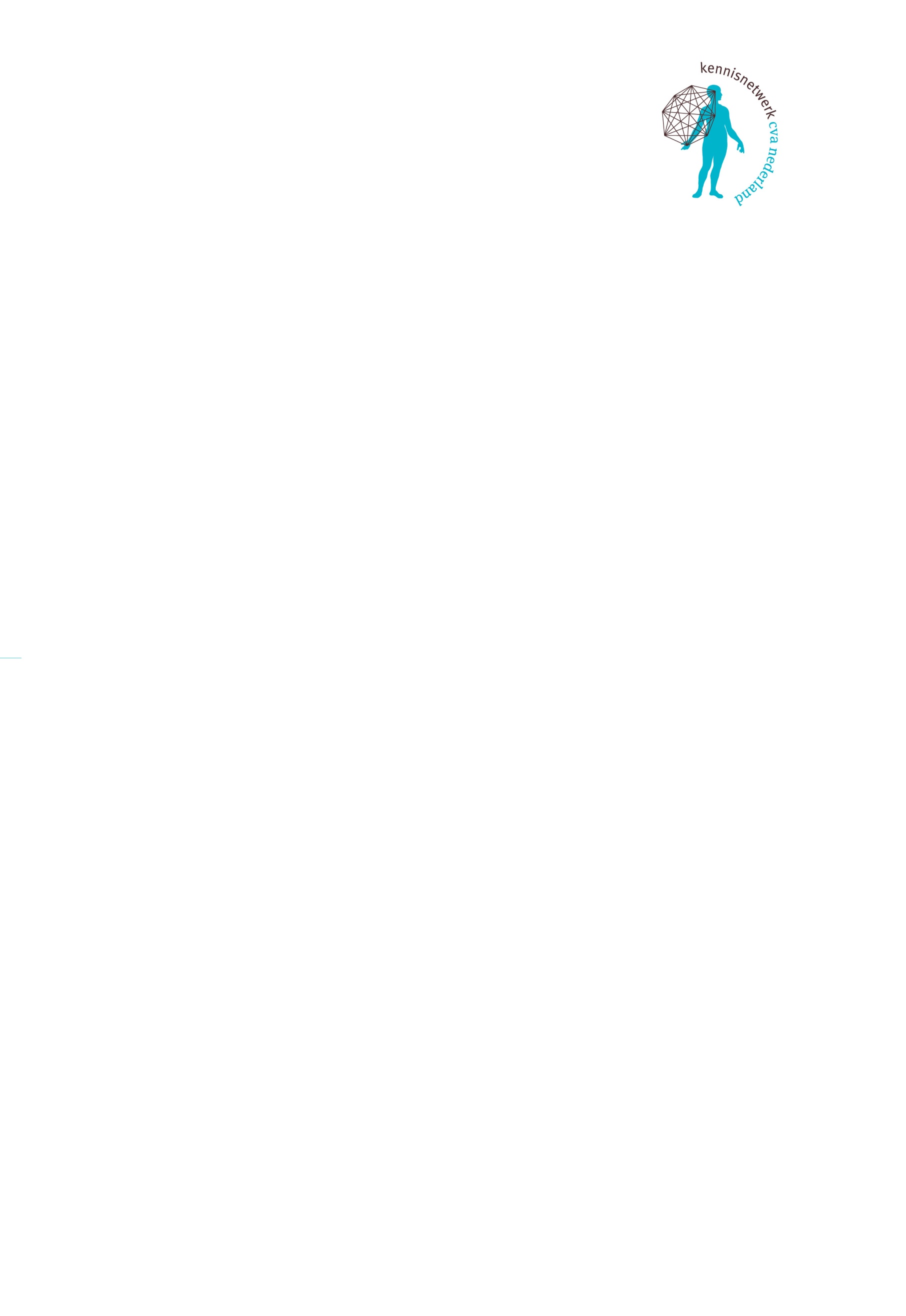 Naam Manager*Organisatie*E-mail*Telefoonnummer*gegevens factuur  		factuuradres*E-mailadres*te naam stelling*kostenplaats*overige opmerkingenUW HANDTEKENING*Voor- en achternaamFunctieE-mailadresOrganisatieBIGnr  of KNGFnr (tbv accreditatie)Geboortedatum (idem)TelefoonnummerVoor- en achternaamFunctieE-mailadresOrganisatieBIGnr of KNGFnr (tbv accreditatie)Geboortedatum (idem)TelefoonnummerVoor- en achternaamFunctieE-mailadresOrganisatieBIGnr of KNGF nr (tbv accreditatie)Geboortedatum (idem)TelefoonnummerVoor- en achternaamFunctieE-mailadresOrganisatie